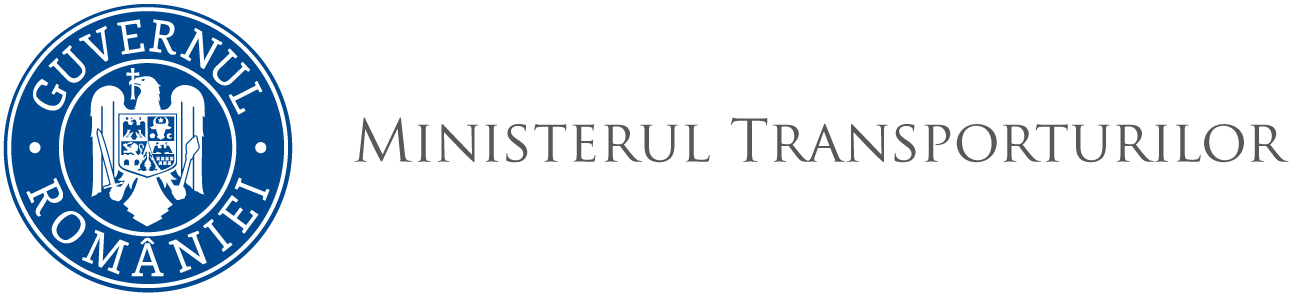 O R D I N  nr. ……..din ……………privind modificarea şi completareaOrdinului ministrului transporturilor nr. 1252/2014 pentru aprobarea criteriilor minime de pregătire şi perfecţionare a personalului navigant maritim român şi a sistemului de recunoaştere a brevetelor şi a certificatelor de capacitate	Ministrul transporturilor, 	având în vedere referatul Direcției Transport Naval nr. 1019/25202/27.06.2019 pentru modificarea şi completarea Ordinului ministrului transporturilor nr. 1252/2014 pentru aprobarea criteriilor minime de pregătire şi perfecţionare a personalului navigant maritim român şi a sistemului de recunoaştere a brevetelor şi a certificatelor de capacitate,luând în considerare prevederile Secțiunii A-I/12 ”Standarde ce guvernează utilizarea simulatoarelor” din Codul privind pregătirea, brevetarea/atestarea şi efectuarea serviciului de cart (Codul STCW), adoptat la Londra la 7 iulie 1995, acceptat de România prin Ordonanţa Guvernului nr. 122/2000, publicată în Monitorul Oficial al României, Partea I, nr. 430 din 2 septembrie 2000, cu amendamentele ulterioare, în temeiul prevederilor art. 12 lit. f) din Ordonanţa Guvernului nr. 19/1997 privind transporturile, republicată, cu modificările şi completările ulterioare, ale art. 63 din Ordonanţa Guvernului nr. 42/1997 privind transportul maritim şi pe căile navigabile interioare, republicată, cu modificările şi completările ulterioare, ale art. 4 lit. I pct. 2 şi 4 din anexa nr. 1 la Hotărârea Guvernului nr. 1.133/2002 privind organizarea şi funcţionarea Autorităţii Navale Române, cu modificările ulterioare, precum şi ale art. 5 alin. (4) din Hotărârea Guvernului nr. 21/2015 privind organizarea şi funcţionarea Ministerului Transporturilor, cu modificările şi completările ulterioare,   
emite prezentulO R D I N:Art. I. - Ordinul ministrului transporturilor nr. 1252 din 13 august 2014 pentru aprobarea criteriilor minime de pregătire şi perfecţionare a personalului navigant maritim român şi a sistemului de recunoaştere a brevetelor şi a certificatelor de capacitate publicat în Monitorul Oficial al României, Partea I nr. 620 din 25 august 2014, se modifică şi se completează după cum urmează:La articolul 20, alineatul (1) se modifică şi va avea următorul cuprins:”(1) ANR va recunoaşte documentele emise în conformitate cu prevederile Directivei 2008/106/CE a Parlamentului European şi a Consiliului din 19 noiembrie 2008 privind nivelul minim de formare a navigatorilor de o autoritate competentă dintr-un stat membru al Uniunii Europene, astfel cum a fost modificată prin Directiva 2012/35/CE a Parlamentului European și a Consiliului din 21 noiembrie 2012.”La articolul 20, alineatul (5) se modifică şi va avea următorul cuprins:”(5) Fără a aduce prejudicii prevederilor de la art. 5 alin. (6), dacă circumstanţele o cer, ANR poate permite unei persoane care deţine documente emise de către o autoritate competentă a unui stat terţ, să efectueze serviciul la bordul unei nave care arborează pavilion român într-o funcţie, alta decât cea de radiooperator GMDSS, cu excepţia celor prevăzute în Regulamentul de radiocomunicaţii, pentru o perioadă care să nu depăşească 3 luni, dar care nu este încă atestat pentru recunoaștere de către ANR, dacă deţine un document valabil emis şi atestat conform cerinţelor statului terţ. Persoana respectivă trebuie să deţină în permanenţă un document care dovedeşte că a înaintat către ANR o cerere de recunoaştere.”La Anexa nr. 1, Capitolul II, Regula II/5 se modifică şi va avea următorul cuprins:”1. Şeful timonier maritim pe nave maritime cu tonajul brut de 500 sau mai mare trebuie să deţină un certificat de capacitate pentru a îndeplini astfel de atribuţii.2. Fiecare candidat pentru obţinerea certificatului de capacitate de şef timonier maritim trebuie să îndeplinească următoarele cerinţe:2.1. să aibă vârsta de minimum 18 ani; şi2.2. să fi îndeplinit aceleaşi cerinţe pentru certificare ca personalul nebrevetat care face parte din cartul de navigaţie; şi2.3.1. să fie calificat pentru a servi ca personal nebrevetat care face parte din cartul de navigaţie, are un stagiu de îmbarcare pe funcţia de timonier maritim, şef de echipaj maritim sau ofiţer maritim portuar de minimum 12 luni în ultimii 5 ani; sau2.3.2. să deţină brevetul/certificatul de capacitate de căpitan maritim portuar valabil; şi2.4. a absolvit un curs aprobat pentru atingerea nivelului minim de cunoştinţe, a gradului de înţelegere şi a deprinderilor practice necesare dobândirii competenţelor prevăzute în coloana 1 a tabelelor corespunzătoare din secţiunea A-II/5 a Codului STCW; şi2.5. să ateste prin examen competenţele specificate în coloana 1 a tabelelor corespunzătoare din secţiunea A-II/5 a Codului STCW.3. Personalul navigant maritim ce deţine certificatul de capacitate de timonier maritim în termen de valabilitate şi care a activat pe această funcţie la bordul unei nave maritime pentru o perioadă de cel puţin 12 luni în perioada 3 ianuarie 2008 - 1 ianuarie 2012, poate obţine din oficiu certificatul de capacitate de şef timonier.”4. La Anexa nr. 2, punctul 4 se modifică va avea următorul cuprins: “4. Certificate de capacitate compartiment maşini.”5. La Anexa nr. 3, după punctul VIII , se introduce un nou punct, punctul IX cu următorul cuprins: “ XI. Cursuri obligatorii pentru personalul candidat la obţinerea brevetelor maritime prin examenComandant, şef mecanic, ofiţeri.”Art. II. - Prezentul ordin se publică în Monitorul Oficial al României, Partea I.   MINISTRUL TRANSPORTURILORAlexandru - Răzvan CUCCertificat de capacitateFuncţia echivalentă STCWCapacityLimitare zonăLimitare putere motor propulsie(kW)Regula STCWRegulaAnexa nr. 1 la ordinMotoristMotormanRating forming part of an engineering watchnelimitatnelimitatIII/4III/4Ajutor ofiţer mecanicAble seafarer engineRating as able seafarer enginenelimitatnelimitatIII/5III/5ElectricianShip electricianElectro-technical ratingnelimitatnelimitatIII/7III/7FitterFitter-nelimitatnelimitat--PompagiuPumpman-nelimitatnelimitat--Ofiţer mecanic maritim aspirantCadet maritime engineer officer-nelimitatnelimitat--Ofiţer electrician maritim aspirantCadet maritime electrical officer-nelimitatnelimitat--Ofiţer mecanic maritim-portuarMaritime-port engineer-Radă şi perimetrul portuarkW < 3.000--Şef mecanic maritim-portuarMaritime-port chief engineer-Radă şi perimetrul portuarkW < 3.000--Ofiţer electrician maritim-portuarMaritime-port electrical officer-Radă şi perimetrul portuarnelimitat--Nr. crt.Denumire cursReferinţa Cod STCWTermen de reconfirmare1.Evaluarea competeneţelor pe simulatorA-I/12, paragraful 85 aniSECRETAR DE STATIonel MINEASECRETAR DE STATIonel MINEASECRETAR DE STATIonel MINEASECRETAR DE STATIonel MINEASECRETAR DE STATIonel MINEASECRETAR GENERALPetre NEACŞASECRETAR GENERALPetre NEACŞASECRETAR GENERALPetre NEACŞASECRETAR GENERALPetre NEACŞASECRETAR GENERALPetre NEACŞANUME PRENUMEFUNCȚIA PUBLICĂSEMNĂTURADATANR. ÎNREGISTRAREDirecția AvizareDirecția AvizareDirecția AvizareDirecția AvizareDirecția AvizareDaniela DEUŞANDirector Direcția Afaceri Europene și Relații InternaționaleDirecția Afaceri Europene și Relații InternaționaleDirecția Afaceri Europene și Relații InternaționaleDirecția Afaceri Europene și Relații InternaționaleDirecția Afaceri Europene și Relații InternaționaleAdela MIHUŢDirectorDirecția Transport NavalDirecția Transport NavalDirecția Transport NavalDirecția Transport NavalDirecția Transport NavalGabriela MURGEANUDirector